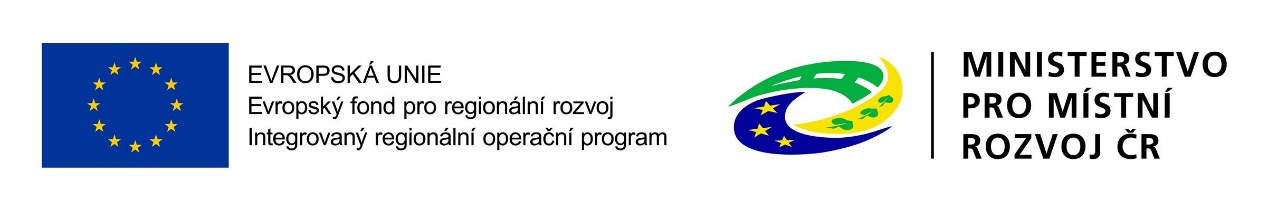 V Hájku, dne  02.05.2016                                                                     Ing. Vít H R O M Á D K O, v.r.                                                                   starosta obceOdůvodnění účelnosti veřejné zakázkypodle § 156 zákona č. 137/2006 Sb., o veřejných zakázkách, ve znění pozdějších předpisů (dále jen „zákon“) av souladu s vyhláškou č. 232/2012 Sb., o podrobnostech rozsahu odůvodnění účelnosti veřejné zakázky a odůvodnění veřejné zakázky (dále jen „vyhláška“)Odůvodnění účelnosti veřejné zakázkypodle § 156 zákona č. 137/2006 Sb., o veřejných zakázkách, ve znění pozdějších předpisů (dále jen „zákon“) av souladu s vyhláškou č. 232/2012 Sb., o podrobnostech rozsahu odůvodnění účelnosti veřejné zakázky a odůvodnění veřejné zakázky (dále jen „vyhláška“)k nadlimitní veřejné zakázce na dodávkyzadávané v otevřeném řízení dle ust. § 21 odst. 1 písm. a) a  ust. § 27 zákona: k nadlimitní veřejné zakázce na dodávkyzadávané v otevřeném řízení dle ust. § 21 odst. 1 písm. a) a  ust. § 27 zákona: „Pořízení velkokapacitní CAS pro JSDH Hájek“„Pořízení velkokapacitní CAS pro JSDH Hájek“Zadavatel veřejné zakázkyZadavatel veřejné zakázkyNázevObec HájekSídloHájek 68, Ostrov 363 01IČ00573230Statutární zástupceIng. Vít Hromádko, starosta obceOdůvodnění účelnosti veřejné zakázky pro účely oznámení veřejného zadavatele podle § 1 vyhláškaOdůvodnění účelnosti veřejné zakázky pro účely oznámení veřejného zadavatele podle § 1 vyhláškaPopis potřeb, které mají být splněním veřejné zakázky naplněny.Zlepšení technologického vybavení JSDH Hájek za účelem zvýšení akceschopnosti jednotky jako složky IZS, a to z následujících důvodů:stále zvyšující se četnost výjezdů jednotky, a to i za hranice Karlovarského kraje,vysoká profesní zdatnost JSDH Hájek,předurčenost jednotky na zásahy v průmyslových objektech a skladech pohonných hmot,dosluhující velkokapacitní CAS v JSDH Hájek a absence velkokapacitních CAS v Karlovarském Kraji,zajištění spolehlivé dopravy vody na místo zásahu, zajištění vysoké průjezdnosti CAS lesním terénem Krušných a Doupovských hor a zajištění průchodnost CAS při povodních.Popis předmětu veřejné zakázkyPředmětem veřejné zakázky je dodávka jednoho kusu velkokapacitního cisternového požárního automobilu (CAS) pro velkoobjemové hašení dle technické specifikace HZS uvedené v zadávacích podmínkách.Popis vzájemného vztahu předmětu veřejné zakázky a potřeb zadavatele.Předmět veřejné zakázky vychází z potřeb zadavatele. Bez realizace veřejné zakázky není možno splnit plánovaný cíl projektu a naplnit potřeby zadavatele. Předpokládaný termín splnění veřejné zakázky.Do 31.05.2017.Odůvodnění účelnosti veřejné zakázky podle § 2 vyhláškyOdůvodnění účelnosti veřejné zakázky podle § 2 vyhláškyVeřejný zadavatel popíše změny:v popisu potřeb, které mají být splněním veřejné zakázky naplněny,v popisu předmětu veřejné zakázky,vzájemného vztahu předmětu veřejné zakázky a potřeb zadavatele,předpokládaný termín splnění veřejné zakázky oproti skutečnostem uvedeným podle § 1Ke změnám oproti údajům uvedeným v předběžném oznámení podle § 1 vyhlášky nedošlo.Popis rizik souvisejících s plněním veřejné zakázky, která zadavatel zohlednil při stanovení zadávacích podmínek, zejména:Popis rizik souvisejících s plněním veřejné zakázky, která zadavatel zohlednil při stanovení zadávacích podmínek, zejména:Riziko nerealizace veřejné zakázky: V případě nerealizace zakázky dojde k dalšímu zastarávání vozového parku JSDH, a tím k navyšování veřejných zdrojů na nutné opravy a zajištění provozuschopnosti stávajících vozidel. Průběžná obnova vozového parku by byla výrazně pomalejší než jeho stárnutí a opotřebení stávajících vozidel s ohledem na limitované zdroje obce a neodpovídající stav vozového parku JSDH vyžadující vysokou jednorázovou investici. Riziko prodlení s plněním veřejné zakázky:V případě prodlení s realizací předmětu veřejné zakázky může dojít k ohrožení poskytnutí dotačních prostředků a tím k ohrožení financování celé veřejné zakázky. Zadavatel pro tento případ v závazném návrhu smlouvy stanovil sankční prostředky zejm. smluvní pokutu za prodlení s realizací předmětu plnění veřejné zakázky. Zadavatel v případě prodlení bude po vybraných uchazečích uplatňovat náhradu škody související s jejich činností při naplnění zákonných podmínek.Riziko snížení kvality plnění veřejné zakázky:Kvalita plnění je zadavatelem jasně definována v zadávacích podmínkách (smlouvě), a proto zadavatel nepřipouští, že by mohlo dojít k jakémukoliv snížení kvality plnění. Kvalita plnění je definována odkazem na relevantní právní předpisy a jiné normy a certifikáty. Zadavatel po celou dobu záruční doby bude požadovat, aby předmět plnění byl ve stanovené kvalitě tak, jak zadavatel vymezil ve smlouvě.Vynaložení dalších finančních nákladů:Předmět plnění veřejné zakázky je jasně a určitě definován zadávacími podmínkami resp. vymezením předmětu plnění veřejné zakázky v souladu se zákonem. Cena stanovená na základě zadávacího řízení je konečná a úplná vč. všech nákladů souvisejících s předmětem plnění veřejné zakázky. Zadavatel tedy nepředpokládá vynaložení dalších finančních nákladů v souvislosti s realizací předmětné veřejné zakázky. Případné vícepráce budou realizovány v souladu se zákonem. V případě nutnosti vynaložení dalších finančních prostředků z důvodu ze strany vybraného uchazeče, bude zadavatel jednoznačně uplatňovat náhradu škody v případě naplnění zákonných podmínek.Veřejný zadavatel může vymezit varianty naplnění potřeby a zdůvodnění zvolené alternativy veřejné zakázky.Zadavatel nepřipouští varianty plnění. Veřejný zadavatel může vymezit, do jaké míry ovlivní veřejná zakázka plněné plánovaného cíle.-Zadavatel může uvést další informace odůvodňující účelnost veřejné zakázky.-Odůvodnění přiměřenosti požadavků na technické kvalifikační předpoklady pro plnění veřejné zakázky na dodávky podle § 3 odst. 1 vyhláškyOdůvodnění přiměřenosti požadavků na technické kvalifikační předpoklady pro plnění veřejné zakázky na dodávky podle § 3 odst. 1 vyhláškyOdůvodnění přiměřenosti požadavků na technické kvalifikační předpoklady pro plnění veřejné zakázky na dodávky podle § 3 odst. 1 vyhláškyOdůvodnění přiměřenosti poža-davku na seznam významných dodávek (Veřejný zadavatel povinně vyplní, pokud požadovaná finanční hodnota všech významných dodávek činí v souhrnu minimálně trojnásobek předpokládané hodnoty veřejné zakázky.)Odůvodnění přiměřenosti poža-davku na seznam významných dodávek (Veřejný zadavatel povinně vyplní, pokud požadovaná finanční hodnota všech významných dodávek činí v souhrnu minimálně trojnásobek předpokládané hodnoty veřejné zakázky.)Není požadováno.Odůvodnění přiměřenosti poža-davku na předložení seznamu techniků či technických útvarů. (Veřejný zadavatel povinně vyplní, pokud požaduje předložení seznamu více než 3 techniků a technických útvarů.)Odůvodnění přiměřenosti poža-davku na předložení seznamu techniků či technických útvarů. (Veřejný zadavatel povinně vyplní, pokud požaduje předložení seznamu více než 3 techniků a technických útvarů.)Není požadováno.Odůvodnění přiměřenosti poža-davku na předložení popisu technického vybavení a opatření používaných dodavatelem k zajištění jakosti a popis zařízení či vybavení dodavatele určeného k provádění výzkumu.Odůvodnění přiměřenosti poža-davku na předložení popisu technického vybavení a opatření používaných dodavatelem k zajištění jakosti a popis zařízení či vybavení dodavatele určeného k provádění výzkumu.Není požadováno.Odůvodnění požadavku na provedení kontroly výrobní kapacity veřejným zadavatelem nebo jinou osobou jeho jménem, případně provedení kontroly opatření týkajících se zabezpečení jakosti a výzkumu. Odůvodnění požadavku na provedení kontroly výrobní kapacity veřejným zadavatelem nebo jinou osobou jeho jménem, případně provedení kontroly opatření týkajících se zabezpečení jakosti a výzkumu. Není požadováno.Odůvodnění přiměřenosti poža-davku na předložení přehledu vzorků, popisů nebo fotografií zboží určeného k dodání.Odůvodnění přiměřenosti poža-davku na předložení přehledu vzorků, popisů nebo fotografií zboží určeného k dodání.Není požadováno.Zadavatel však bude v rámci obsahové stránky nabídky požadovat předložení podrobné technické specifikace s popisy a fotografiemi nabízeného zařízení či vybavení dle předmětu veřejné zakázky tak, aby bylo možné posoudit, zda nabízené plnění splňuje předepsané zákonné požadavky a požadavky zadavatele uvedené v zadávacích podmínkách.Odůvodnění přiměřenosti poža-davku na předložení dokladu prokazujícího shodu požadovaného výrobku vydaného příslušným orgánem.Odůvodnění přiměřenosti poža-davku na předložení dokladu prokazujícího shodu požadovaného výrobku vydaného příslušným orgánem.Není požadováno.Odůvodnění vymezení technických podmínek veřejné zakázky podle § 4 vyhláškyOdůvodnění vymezení technických podmínek veřejné zakázky podle § 4 vyhláškyOdůvodnění vymezení technických podmínek veřejné zakázky podle § 4 vyhláškyOdůvodnění vymezení obchodní podmínky stanovující delší lhůtu splatnosti faktur než 30 dnů.Není požadováno.Není požadováno.Odůvodnění vymezení obchodní podmínky stanovující požadavek na pojištění odpovědnosti za škodu způsobenou dodavatelem třetí osobě ve výši přesahující dvojnásobek předpokládané hodnoty plnění veřejné zakázky.Není požadováno.Není požadováno.Odůvodnění vymezení obchodní podmínky stanovující požadavek bankovní záruky vyšší než 5 % ceny veřejné zakázky.Není požadováno.Není požadováno.Odůvodnění vymezení obchodní podmínky stanovující požadavek na záruční lhůtu delší než 24 měsíců.Zadavatel požaduje záruční doby v délce:48 měsíců bez ohledu na ujeté kilometry na podvozek (včetně motoru a všech součástí),60 měsíců na nástavbu a prorezavění oplechování karosérie,24 měsíců na všechny položky příslušenství, není-li výrobcem garantována záruka delší.Zadavatel tuto délku záruční doby považuje za standardní vzhledem k povaze a charakteru předmětu plnění.Zadavatel požaduje záruční doby v délce:48 měsíců bez ohledu na ujeté kilometry na podvozek (včetně motoru a všech součástí),60 měsíců na nástavbu a prorezavění oplechování karosérie,24 měsíců na všechny položky příslušenství, není-li výrobcem garantována záruka delší.Zadavatel tuto délku záruční doby považuje za standardní vzhledem k povaze a charakteru předmětu plnění.Odůvodnění vymezení obchodní podmínky stanovující smluvní pokutu za prodlení dodavatele vyšší než 0,2 % z předpokládané hodnoty veřejné zakázky za každý den prodlení.Není požadováno.Není požadováno.Odůvodnění vymezení obchodní podmínky stanovující smluvní pokutu za prodlení zadavatele s úhradou faktur vyšší než 0,05 % z dlužné částky za každý den prodlení.Není požadováno.Není požadováno.Odůvodnění vymezení dalších obchodních podmínek podle § 4 odst. 2 vyhlášky č. 232/2012 Sb. Veřejný zadavatel musí odůvodnit vymezení obchodních podmínek veřejné zakázky na dodávky a veřejné zakázky na služby ve vztahu ke svým potřebám a k rizikům souvisejícím s plněním veřejné zakázky.Není požadováno.Není požadováno.Odůvodnění vymezení technických podmínek veřejné zakázky podle § 5 vyhláškyOdůvodnění vymezení technických podmínek veřejné zakázky podle § 5 vyhláškyTechnická podmínkaOdůvodnění technické podmínkyZadavatel požaduje technické podmínky stanovené v §45 odst. 1 a 4 a dále podle §46 ZVZ. Zadavatel bude v rámci nabídky požadovat předložení podrobné technické specifikace s popisy a fotografiemi nabízeného zařízení či vybavení dle předmětu veřejné zakázky tak, aby bylo možné posoudit, zda nabízené plnění splňuje předepsané zákonné požadavky a požadavky zadavatele uvedené v zadávacích podmínkách.Odůvodnění stanovení základních a dílčích hodnotících kritérií podle § 6 vyhlášky Odůvodnění stanovení základních a dílčích hodnotících kritérií podle § 6 vyhlášky Hodnotící kritérium Odůvodnění Základním hodnotícím kritériem pro zadání veřejné zakázky je nejnižší nabídková cena.Hodnotící kritérium nejnižší nabídkové ceny bylo stanoveno v souladu se zákonem a nejlépe odpovídá potřebám zadavatele ve vztahu k plnění veřejné zakázky. Hodnocením na základě kritéria nejnižší nabídkové ceny dosáhne zadavatel nejtransparentněji maximální možné míry užitné hodnoty ve vztahu k předmětu plnění veřejné zakázky a k jeho ceně.Odůvodnění předpokládané hodnoty veřejné zakázky podle § 7 vyhlášky Odůvodnění předpokládané hodnoty veřejné zakázky podle § 7 vyhlášky HodnotaOdůvodněníPředpokládaná hodnota zakázky je 6.885.000,- Kč bez DPH.Odůvodnění je vyžadováno jen u významné veřejné zakázky podle § 156 odst. 3 zákona.